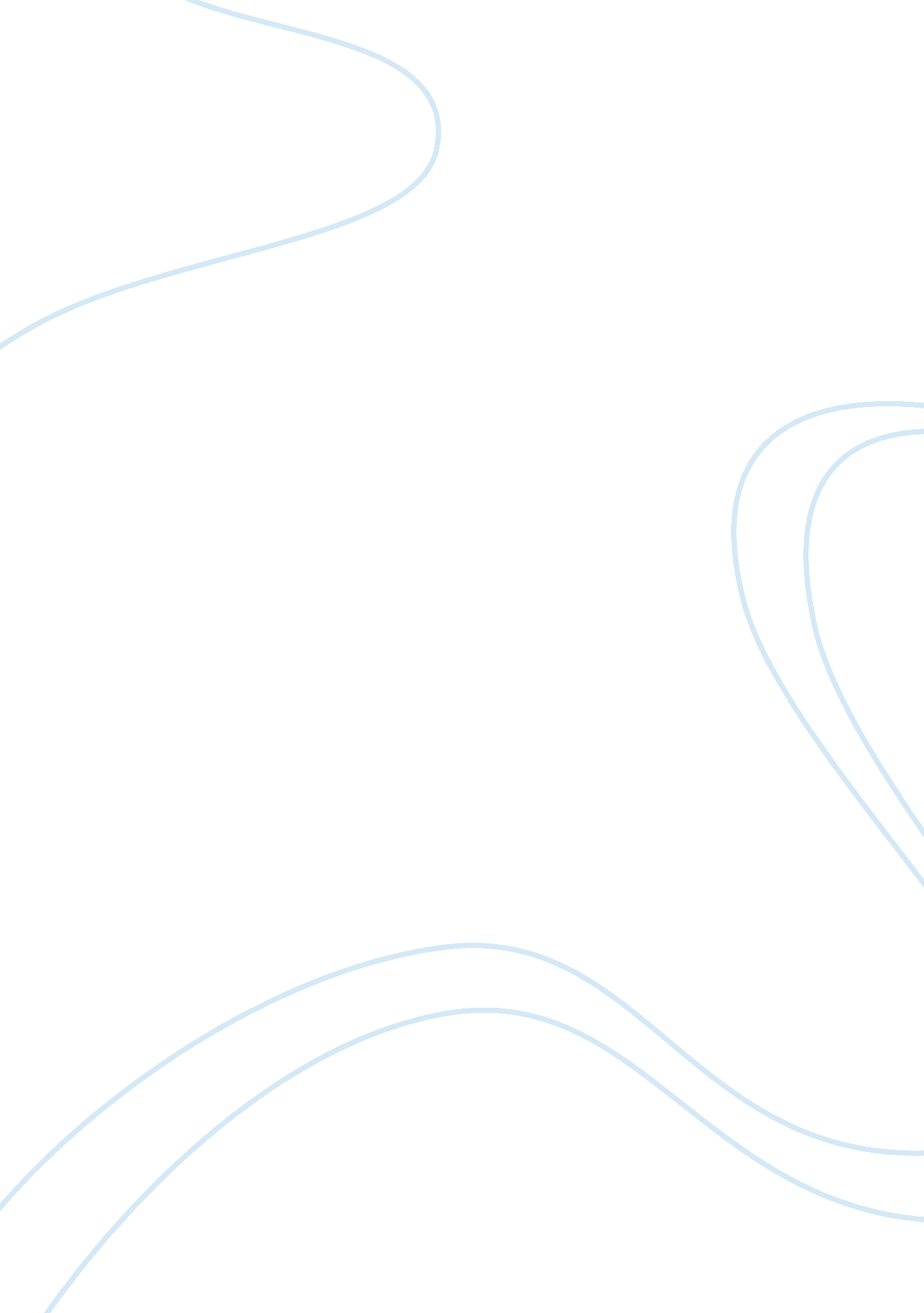 Disadvantages of social networking sites to the peopleTechnology, Internet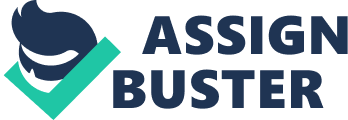 There are disadvantages as well. One of the main disadvantages is the cost of using the networks service. As previously mentioned, online dating websites are the best type of social network to join, especially if you are looking for a romantic partner. Unfortunately, unlike most traditional networking sites, most dating sites require a paid membership. To many this membership is worth the cost, but overtime it could get quite expensive and you are not guaranteed any results. In addition to the cost of dating online, there are a large number of safety concerns that could be considered disadvantages as well. Unfortunately, the internet has made it easy for individuals to claim to be someone who they are not. Essentially, this means that you could be starting an online relationship with someone who is not as they look in their photos or their personality is not as they described to you. While this will not only lead to disappointment when you find out, it could also lead to danger. There have been numerous reports of instances where online dates resulted in abuse or murder; therefore, you are always urged to be careful and meet your dates in a safe, public place. Social networking disadvantages are mostly related to safety issues. Online social interaction has become a very popular activity online. Like most popular activities there is always a certain amount of danger involved. Social networking disadvantages will be minimized if you are cautious when you use it. Internet networking is the act of interacting and sharing information with others online. If you share the wrong information to the wrong person it can end in some dangerous results. If you are careful when giving out information and networking on social sites than you will most likely be safe and have a great time connecting with others. 